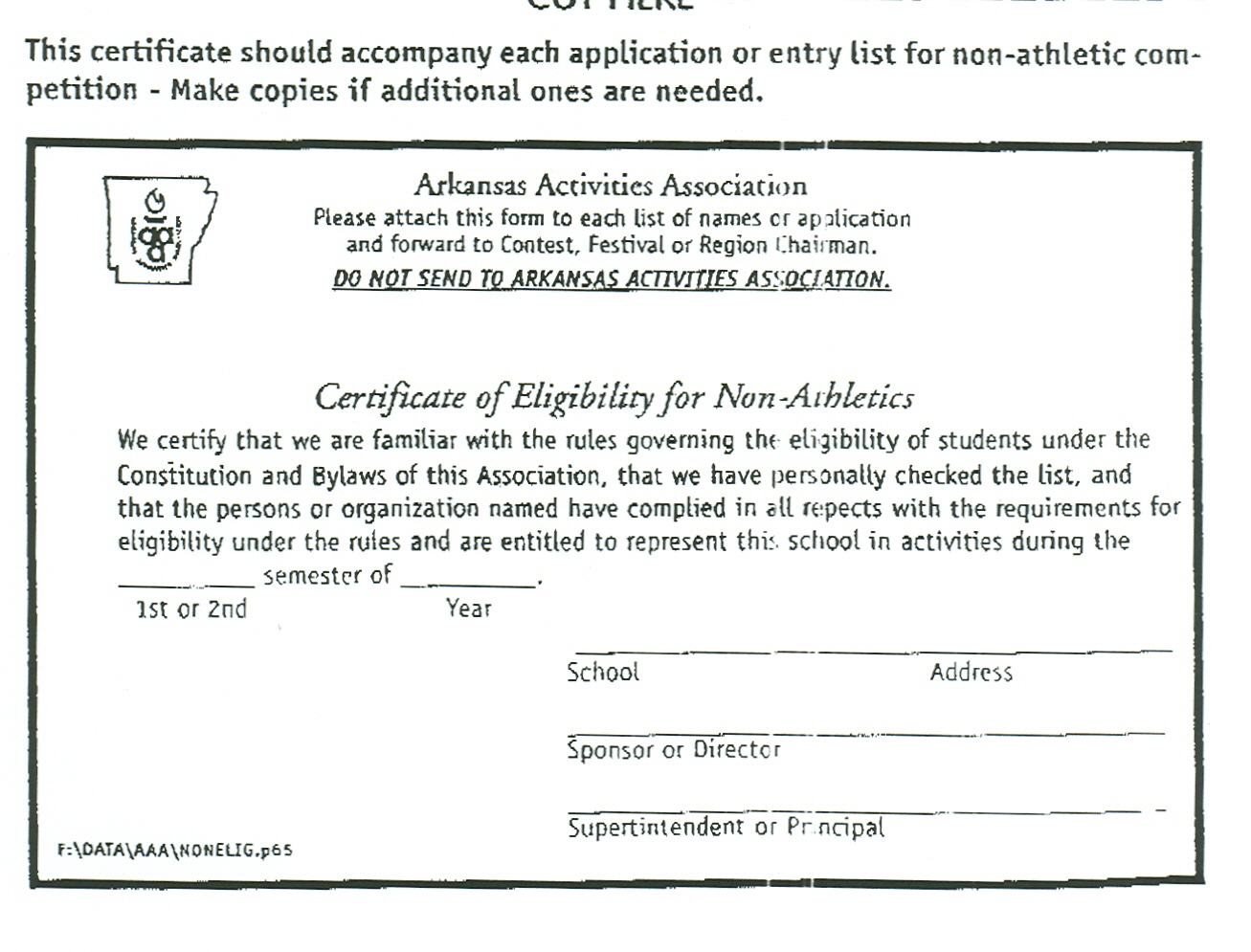 AAA/AGQBA CertificationSchool Name _________________________________Eligible players who may play in Quiz Bowl tournaments this year.Use a second form or back of form if needed for names    Coach:  ________________________           Date _________________NameGrade